Белоусова Елена Александровнамузыкальный руководитель МКДОУ Д/с №46 комбинированного вида «Зоренька».  НСО, г. Новосибирск.Сценарий новогодней сказки – квеста для детей старшего возраста «В поисках снегурочки»Цель: Создание праздничной, радостной атмосферы на новогоднем празднике.Задачи: 1.Способствовать развитию музыкальных способностей детей в исполнении песен, хороводов, танцев. 2.Развивать эмоциональную отзывчивость, артистичность.3.Закреплять коммуникативные навыки работы в коллективе, умение взаимодействовать друг с другом, одновременно и слаженно выполнять определенные действия.4. Воспитывать моральные и нравственные качества у детей.Оборудование: Проектор,  экран, пианино; музыкальные центры в фойе, в спортивном зале; детские музыкальные инструменты, шкатулка, снежинка, атрибуты для танцев и игр.Оформление залов, фойе: Музыкальный и спортивный залы празднично украшены в соответствии с тематикой новогоднего праздника. В музыкальном зале новогоднее оформление, украшенная ёлка, трон Кощея, «волшебный короб» с подарками.  В спортивном зале оформлена изба Бабы Яги, небольшая ёлка, ёлочные игрушки в коробке. По маршруту следования детей, на пол приклеены следы-указатели. В фойе, на первом этаже – камин, кресло для Кота Матвея. В фойе на втором этаже – оформлена сказочная поляна, с камнем – указателем в центре.Действующие лицаВзрослые:ВедущийКот МатвейБаба ЯгаКощейДети:СнегурочкаРассказчики сказки «Репка»Мальчик в любом карнавальном костюмеДевочка в любом карнавальном костюмеПод музыку  дети входят в зал цепочкой, исполняют танцевально-художественную композицию в сопровождении песни: «Новогодняя» муз. и сл. А.ПряжниковВедущий:С вьюгой, ветром и морозом, зимний праздник к нам идет.И, конечно, Дед Мороз нам всем подарки принесет!Подскажите мне, ребята, что за праздник всех нас ждет?Отвечайте дружно, звонко, мы встречаем…Все:Новый год!1 р-к:Горит огнями елочка, под нею тени синие,Колючие иголочки как будто в белом инее.2 р-к:Она в тепле оттаяла, расправила иголочки,И с песнями веселыми пришли мы к нашей елочке.3 р-к:Игрушки разноцветные для нас на ней развесили,И мы глядим на елочку, и нам сегодня весело.4 р-к:Огни на елке яркие повсюду зажигаются,Во всех домах, по всей стране ребята улыбаются.Дети исполняют хоровод  «В просторном светлом зале»  сл. и муз. А. Штерна/дети садятся на стульчики/Ведущий:Нарядилась наша елка, словно девица-краса,В разноцветные игрушки, вот какие чудеса!Ребята, а вы знаете, что под самый Новый год,Что ни пожелается, все всегда произойдет,Все всегда сбывается?   Посмотрите ребята на экран!Видео письмо от Деда  Мороза на экране:-Здравствуйте ребята!С новым годом поздравляю,Мамы, папы, ребятня.Вижу, ёлку нарядили,Значит, ждали вы меня!Пусть веселье звонким смехом Наполняет ваши дни.Чтобы всё, что захотелось,Всё сумели и смогли!Только вот ребята, мне не до веселья сегодня! Отправил я к вам на праздник внучку свою, Снегурочку, чтобы поздравила вас и подарки мои вам вручила, но случилась беда. Похитил её злой Кощей  Бессмертный. Захотел для своей нечисти Новый год устроить. Мне в Кощеево царство дороги нет, а без Снегурочки Новый год никогда не наступит, и все дети останутся без праздника. Кто отважится выручить мою внучку из плена Кощеева?  Ведущий:Ну что же, ребята, поможем  Дедушке Морозу отыскать внучку Снегурочку? На экранеД.М.:Знаю, что живёт Кощей в царстве тридесятом.  Дорога туда дальняя и трудная. На пути много препятствий будет вам встречаться. И чтобы легче их преодолеть подарю я вам свою шкатулку волшебную. Она вам поможет!!!Ведущий:Ой, ребята, а где же шкатулка Деда Мороза? Давайте поищем. Эй, звездочки, посветите, нам шкатулку отыщите! Девочки исполняют танец: «Звёздочки» песня: «Маленький принц» сл.Н.Добронравов, муз.М.Таривердиев/После танца находят шкатулку под ёлкой, открывают, в ней снежинка/Ведущий:Спасибо вам, Звездочки! В нашей музыкальной шкатулке лежит волшебная снежинка. Вот она то и укажет нам путь в тридесятое царство.Время пришло нам отправиться в путь,В сказочный мир хоть глазком заглянуть./дети выходят из зала, идут по следам на полу, спускаются по лестнице, идут в фойе. Звучит песня кота из х./ф. «Новогодние приключения Маши и Вити» за дверью. Вед. открывает дверь. Дети входят в фойе, где их встречает Кот Матвей/Ведущий:Ой, ребята, нас кто-то встречает! Кто это?Кот Матвей:Привет! Я - Кот Матвей! Куда вы путь держите голубчики? Или заблудились в нашем сказочном лесу?Ведущий:И совсем не заблудились! К Кощею идём, Снегурочку освобождать! Кот Матвей:Вы только посмотрите на них! Какие мы смелые! Может, вы ничего не боитесь? Даже самого Кощея?5 Р-к:Конечно, не боимся! И с Кощеем мы сразимся! Мы спортом занимаемся, на печке не валяемся!Любим бегать и играть, тебе нас кот и не поймать!Кот Матвей: А я и не собирался вас ловить! Вы же не мышки! А вот поиграть я люблю! Кто тут смелый выходи! Выиграете у меня – так и быть, покажу дорогу в Кощеево царство!Кот проводит игру со всеми детьми в кругу со скакалкой: «Рыбак» Кот Матвей: Ну, всё, ребятки! Никакой дороги я вам не покажу! Я на вас обиделся!Ведущий:Не обижайся на нас, Кот. Мы тебе сейчас замечательную сказку расскажем!/Кот садится в кресло. Выходят двое детей - рассказчики сказки./1 ребенок:  Сказка про репку.
Кот: Про репку? Про это можно, дозволяю.2 ребенок: Посадил дед репку, выросла репка большая. Стал дед тянуть репку, вытянуть не может.
Кот: Значит, слабый дед попался.
1 ребенок: Позвал дед бабку с внучкой, тянут, потянут вытянуть не могут…
Кот: Да слабое поколение.
2 ребенок: Позвала внучка Жучку.
Кот: А кто это ещё такая?
1 ребенок: Ну, собачка, гав-гав.
Кот: Ш_ш-ш! Не надо Жучку, это место пропускаем. Дальше.
2 ребенок: Позвала она кошку.
Кот: Мур-р-р! Это одобряем!
1 ребенок: Тянут они, тянут, вытянуть не могут.
Кот: Ну, этому я не верю, чтоб с кошкой не вытащили, не верю.
2 ребенок: Позвала кошка мышку!Кот:А её то зачем! Какая от неё польза? Не хочу больше вашу сказку слушать! Хочу на танец весёлый посмотреть!Подгруппа детей исполняют парный танец: «Танец с поворотами» муз.и сл. А.ЕвтодьеваКот:Танец конечно хороший получился, а что же эти… /показывает на родителей/ ничего мне не споют, и не станцуют?Ведущий:Уважаемые родители, выручайте, своим деткам помогайте! Выходите в хоровод, всем ведь нужен Новый год!Дети и родители исполняют хоровод: «В лесу родилась Ёлочка» сл.Р.Кудашева, муз.Л.Бекман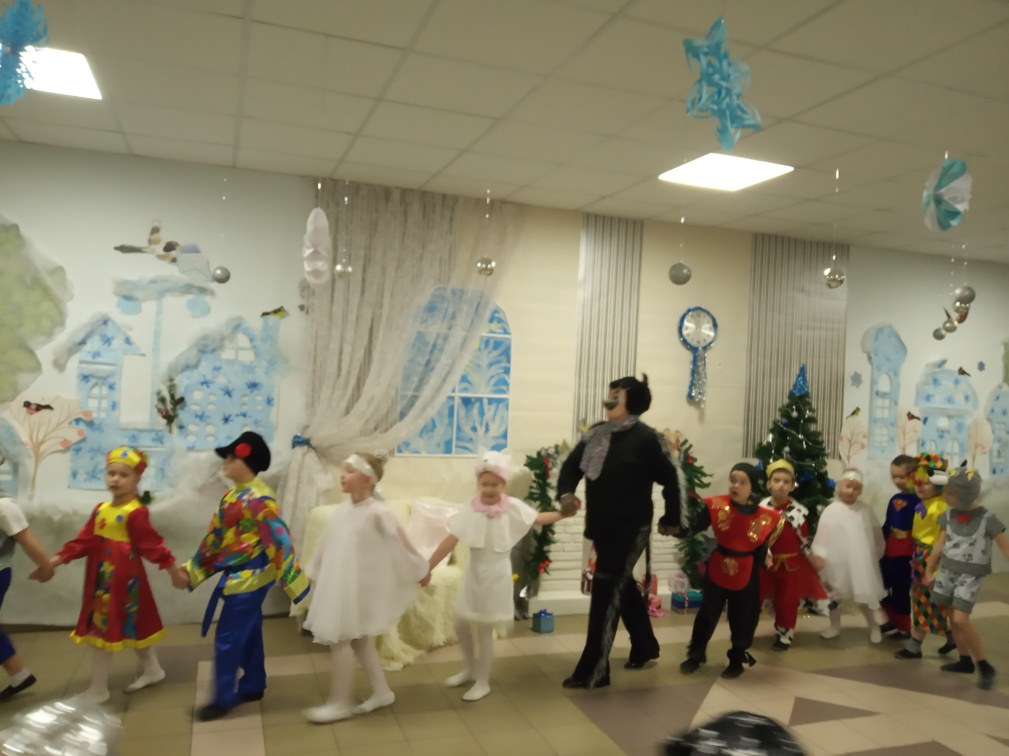 Кот:Эх, хорошо пели, весело мне с вами было, да только вот беда….Ведущий:Что случилось?Кот:Обманул я вас, ребятки. Я и сам не знаю, где живёт Кощей Бессмертный.Ведущий:Ну как же так? Ты же обещал нам помочь? Мы с тобой играли, и сказку тебе рассказали, и пели, и танцевали для тебя, а ты нас обманул! Что же нам теперь делать?Кот:Да не расстраивайтесь вы так! Раз уж обещал – помогу, чем могу! Не будь я Котом, тысячу мышей!!!У вас в шкатулке лежит волшебная снежинка, она приведет вас в  сказочный лес, там моя подружка живёт, она то точно знает про Кощеево царство! Мяу! /Кот прощается с детьми. Дети идут по «следам» на 2 этаж по лестнице к спортивному залу, родители поднимаются по другой лестнице/Баба-яга:   /поёт, развешивая  на маленькой ёлке игрушки/А! Касатики мои! Милости просим, заходите, заходите! Вы как раз вовремя! К обеду поспели!Мальчишки у меня на первое, а девчонки на второе, а из гостей я компот сварю!Ведущий:Не торопись, бабушка! Нас к тебе отправил Кот Матвей, и обещал, что ты нам обязательно поможешь найти дорогу в Кощеево царство. Злой Кощей украл Снегурочку, а без неё Новый год не наступит!!!Баба Яга:Ай да молодец, котик! Это он мне вас к обеду, специально отправил! Где это видано, чтобы Баба Яга - Костяная нога кому-то помогала? Ой, уморили, ха-а!!!Ведущий:Ну как же так, бабушка? Ведь Кот Матвей нам обещал, что вы поможете!!!Баба Яга:Отгадаете мои загадки, может тогда, и помогу вам, касатики!Первая загадка:В дремучем лесу, на болотеВы её непременно найдёте.Не рыбка она, не лягушка,А моя дорогая подружка.Стройная фигурка, зовут её…   (нет, не Снегурка – Кикимора)Вторая загадкаОн живёт в глуши лесной,Сердца моего герой.Он костями громыхаетИ в округе всех пугает.Это что за старичок?Ну конечно,…     (нет, не Пятачок — Кощей Бессмертный) Третья последняя загадка: В ступе я летаю и детишек похищаю,В избе на куриных ногах проживаю,Красавица я длиннокудрая,А зовут меня…     (нет, не Василиса Премудрая – Баба-Яга)Б.Я:Чего радуетесь? Вот я вас сейчас всех зажарю!!! Где моя сковорода?Ведущий: Ребята! Нам срочно нужно превратить Бабу-Ягу из злой в добрую! Нам поможет в этом волшебная шкатулка! В ней есть одна зажигательная мелодия! Потанцуем вместе с Бабулей!в исполнении детей исполняется флэш-моб «Бабка Ёжка» автор:Морозова Т.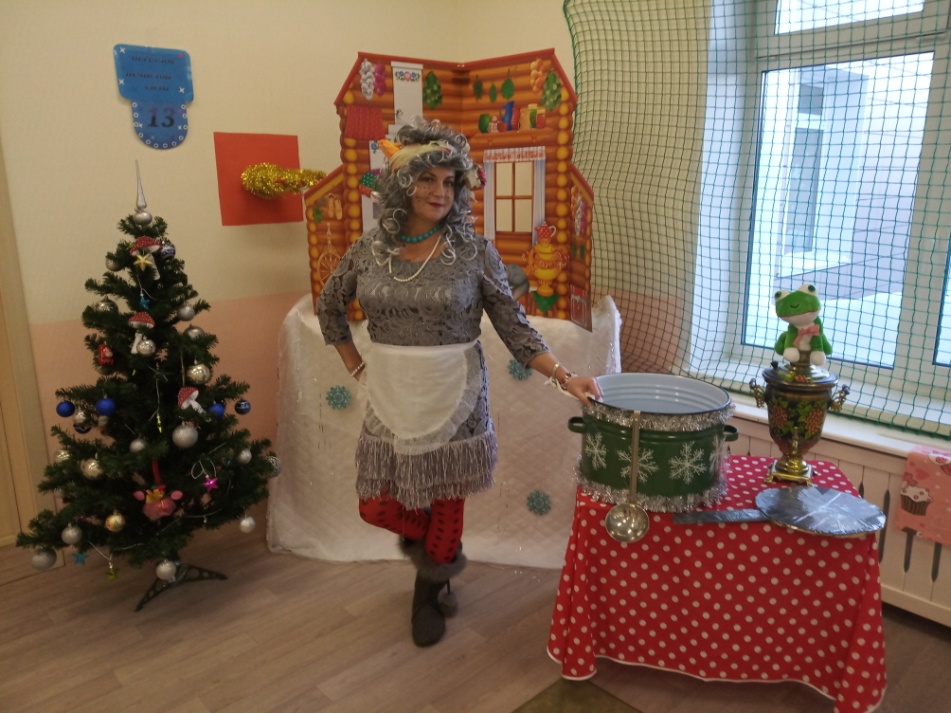 Баба-яга: Ой! Что же это вы со мной сделали? Какая же я стала добрая! С чем пожаловали, гости дорогие? Просто так гуляете или по делу промышляете?Ведущий: Кощей Бессмертный украл нашу Снегурочку. А без нее Новый год может не наступить!  Вот у нас беда какая!Баба-яга:  Беда так беда! Да… Кощей Бессмертный страшно опасен!   А вы очень хотите, чтобы он вам Снегурочку вернул?Дети:Да! Баба-яга: Ну тогда идите по этой дороге, все прямо и прямо. Поспешите, ребята!/Ведущий и дети выходят из спортивного зала  в холл, который оформлен, как лесная поляна с камнем в центре, на котором надпись/ Ведущий:Ребята, смотрите, здесь что-то написано. Давайте прочитаем: « Кто на инструментах  сыграет,  тот путь к Кощею узнает!»В исполнении детей звучит оркестр музыкальных инструментов.Ведущий:Ну, что ребята, идем дальше!/Дети идут за ведущим по «следам» и останавливаются у закрытых дверей муз. зала/ Ведущий:Ну, вот и врата в кощеево царство видны. Давайте войдем./открывают дверь в музыкальный зал, дети под музыку заходят в зал/ Ведущий: А вот и само Кощеево царство….  /дети видят сидящего на троне Кощея/Девочка в любом карнавальном костюме: Смотрите, ребята, неужели это и есть Кощей? Какой он смешной, совсем не страшный.Кощей: Боитесь меня?Мальчик в любом карнавальном костюме:Ни капельки, чего нам тебя бояться. Про тебя все знают, что смерть у тебя на конце иглы, игла в яйце, а яйцо в утке.Кощей: Ну ладно, ладно разболтались. Вот я вас сейчас. ( Кощей набирает воздух, хочет подуть и стонет).    Ой, как больно!Девочка: Что с тобой?Кощей:      (шепелявит) Жубы, проклятые, разболелись. 2000 лет живу на свете ничего хуже со мной не было.Мальчик: (подходит к Кощею): Что, зубы болят? Кариес, наверное? Конфет объелся?Кощей: Отстаньте вы от меня, и без вас тошно! (стонет) И вообще, что вы тут делаете?Девочка: Мы пришли, чтобы освободить Снегурочку. Вы поступаете очень некрасиво, оставляя детей без новогоднего праздника.Кощей: Красиво - некрасиво, мои слуги тоже мечтают хоть раз побывать на новогоднем празднике, так что праздник будет у нас, я сказал! (стучит кулаком и хватается за зуб). Ой, как больно!Мальчик: Ну, я же говорил, что у него кариес, конфет объелся. Хочешь, мы тебя вылечим? Но за это ты должен отпустить Снегурочку.Кощей: 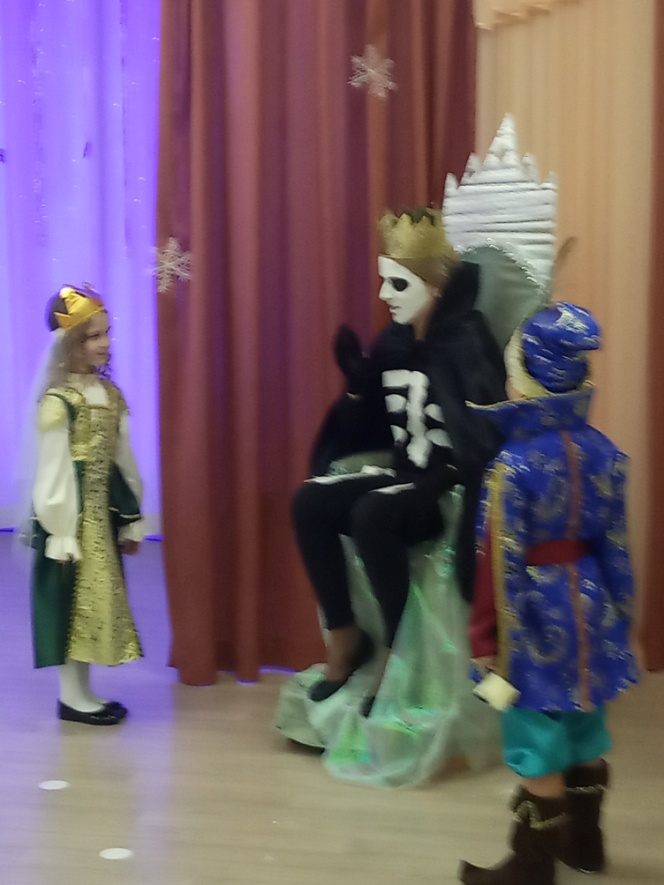 Хорошо-хорошо, уж очень больно! Сделаю все, что скажете….Мальчик: Принесите стакан воды и ложку соли. Все тщательно перемешаем и произносим волшебные слова:  Девочка:На,  полощи рот. /подает стакан Кощею. Кощей полощет рот, ему становится  лучше/Мальчик: Ну что Кощей, мы тебя вылечили, отдавай нам Снегурочку!Кощей:Еще чего! Передумал я! Стража, схватить их!Девочка:Ну, ты же обещал, как тебе не стыдно!Кощей: Мало ли что я обещал? Я же царь! Хочу – даю слово, хочу – обратно забираю! Хватайте их!Ведущий: Ну-ка ребята, поможем  Снегурочке! Давайте подуем сильно, сильно. Поднимется ветер и унесет Кощея./Дети дуют. Звучит аудиозапись шума ветра. Кощей, кружась, удаляется за кулисы. С другой стороны кулис выходит девочка – Снегурочка/Снегурка: Здравствуйте, ребята!!! Здравствуйте, взрослые!Спасибо вам, ребята, что избавили меня от неволи, вернули радость и веселье!Вот как, ребята, на свете бывает.В сказке добро всегда побеждает.Дружба любому поможет в беде,С преданным другом не страшно нигде.Снегуркой, я друзья зовусь, мне стужа не страшна,Я зимней стужи не боюсь, я даже с ней дружна.Я с детьми давно дружу, по белу свету я хожу.В каждый дом от Деда Мороза я подарки приношу.Чтоб у всех горели глазки, и никто не вешал нос.Начинать скорее пляску приказал вам Дед Мороз.Ну-ка, скажем раз, два, три, наша елочка гори!!! Включаются огни на ёлкеВ хоровод вставайте,  песню запевайте!Дети и Снегурочка исполняют песню-хоровод: «Раз, два, три, ёлочка, гори!» сл. и муз. А.ПлаховаСнегурочка:Вот как славно танцевали!Ну, а теперь пришла пора всем вам  подарки раздавать. Хороша сегодня сказка! Скоро новый год придёт!Не оставлю без подарков этот маленький народ. Каждого на Новый год свой подарок нынче ждет!/звучит волшебная музыка, Снегурочка обходит детей с корзиной снежков./Ведущий:Возьмите в руку свой снежок, дружно встаньте все в кружок.Снежок в короб опустите и подарок получите.(Дети по очереди опускают снежок в трубу «волшебного короба». Снежок прокатывается  по прозрачной трубе и падает  в короб с двойным дном. Ведущий, достает из короба подарок и дает ребенку) Ведущий:Все подарки получили? Никого не позабыли?Снегурка:Хорошо у вас ребята, но пора мне уходить.Этот праздник новогодний никогда мне не забыть.Будьте здоровы!  Прощайте ребята!Вам счастья желает Мороз бородатый!Ведущий:У нарядной ёлки пела детвора,Но прощаться с вами нам пришла пора.До свиданья, дети, веселых вам потех!До свидания мамы, папы, с Новым годом всех, всех, всех!Дети и взрослые под музыку выходят из зала. Праздник закончен.